REPUBLIKA E SHQIPËRISËNr. ___________Prot.							Tiranë më ___.____.2017AGJENCIA E SIGURIMIT TE DEPOZIAVE      FORMULARI I NJOFTIMIT TE  FITUESIT Nga: 	Agjencia e Sigurimit të DepozitavePër:    Z. Elis Lena, person fizik, adresa Tiranë, Vaqarr.Procedura e ankandit: Ankand me procedurë të hapur Përshkrim i shkurtër i procedurës së ankandit dhe objektit të tij: shitje me ankand  me objekt “shitje për skrap të automjetit tip “Ford Explorer” në pronësi të Agjencisë së Sigurimit të Depozitave”.Publikime të mëparshme (nëse zbatohet): Buletini i Njoftimeve Publike nr. 5, datë 06.02.2017Njoftojmë se, kanë qenë pjesëmarrës në procedurë këta ofertues me vlerat përkatëse të ofruara:1. Shoqëria “Çekrezi Metal” sh.p.k,         		K91602003EEmri i plotë i shoqërisë 				numri i NIPT-it 		Vlera 36, 608 (tridhjetë e gjashtë mijë e gjashtëqind e tetë) lek(me numra dhe fjale)2. Elis Lena, person fizik        				L22201008AEmri i plotë i shoqërisë 				numri i NIPT-it 		Vlera 36, 609 (tridhjetë e gjashtë mijë e gjashtëqind e nëntë) lek.(me numra dhe fjale)Jane skualifikuar ofertuesit e mëposhtëm:	Nuk ka1._________________________________          _____________________________Emri i plotë i shoqërisë 				numri i NIPT-it 		2._________________________________          _____________________________Emri i plotë i shoqërisë 				numri i NIPT-it Përkatësisht për arsyet e mëposhtme:Duke iu referuar procedurës së lartpërmendur, informojmë Z. Elis Lena, person fizik, adresa Tiranë, Vaqarr, objekt i hapur pranë logjistikës, se oferta e paraqitur, me një vlerë të përgjithshme prej 37, 371.18 (tridhjetë e shtatë mijë e treqind e shtatëdhjetë e një, presje tetëmbëdhjetë) është identifikuar si oferta e suksesshme.Rrjedhimisht, jeni i lutur të paraqisni pranë Agjencisë së Sigurimit të Depozitave kopjen e nënshkruar të formularit të kontratës dhe të sigurimit të kontratës, siç parashikohet në dokumentat e tenderit, brenda 30 (tridhjetë) ditëve nga dita e marrjes së këtij njoftimi. Në rast se nuk pajtoheni me këtë kërkesë, ose tërhiqeni nga nënshkrimi i kontratës, do të konfiskohet sigurimi i ofertës suaj dhe kontrata do t’i akordohet ofertuesit vijues në klasifikimin përfundimtar, oferta e të cilit është dorëzuar me një vlerë të përgjithshme prej Shoqëria “Çekrezi Metal” sh.p.k, me vlerë 36, 608 (tridhjetë e gjashtë mijë e gjashtëqind e tetë) lek, siç parashikohet në nenin 58 të ligjit për prokurimet publike nr. 9643 date 20.11.2006Njoftimi i Klasifikimit është bërë në datë 27.02.2017Ankesa: JO(nëse ka) ka marrë përgjigje në datë ___________________________KRYETARI I AUTORITETIT SHITESGENCI MAMANI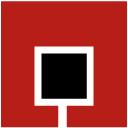 AGJENCIAE SIGURIMITTË DEPOZITAVEAgjencia e Sigurimit të Depozitave 
Rruga e Elbasanit, Nr. 317 
Tiranë/Albaniat: +355 (4) 2362 989/2347 298 
f: +355 (4) 2362 984 
e:  info@asd.gov.alwww.asd.gov.all 
